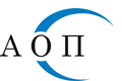 1000 София, ул. "Леге" 4e-mail: aop@aop.bgинтернет адрес: http://www.aop.bgОБЯВАза обществена поръчка на стойност по чл. 20, ал. 3 от ЗОП Номер на обявата: [изх. № 473/29.05.2018 г.]Възложител: Софийски градски съд, БУЛСТАТ 000696532 Поделение (когато е приложимо): [……]Партида в регистъра на обществените поръчки: 1768Адрес: град София, бул. Витоша № 2Лице за контакт  /може и повече от едно лице/:: Благовест Димов, съдебен помощник/длъжност/;  Телефон: 02 9219419, факс: 02 9813740E-mail: adm.sgs@scc.bgДостъпът до документацията за поръчката е ограничен: [] Да [×] НеДокументацията е достъпна на интернет адрес: http://scc.bg/?page_id=1535.Допълнителна информация може да бъде получена от:[×] Горепосоченото/ите място/места за контакт[] Друг адрес: (моля, посочете друг адрес)Приемане на документи и оферти по електронен път: [] Да [×] НеОбект на поръчката:[] Строителство[] Доставки[×] УслугиПредмет на поръчката: Изработване на акцидентни материали и подвързване на печатни издания за нуждите на Софийски градски съд. (Осн. код по Общ терминологичен речник /CPV/: 22458000)Кратко описание: Изработване на акцидентни материали и подвързване на печатни издания за нуждите на Софийски градски съд. Пълно описание на предмета на поръчката, както и техническите изисквания на Възложителя са подробно посочени в документацията към обявата, която е достъпна на профила на купувача. Акцидентните материали се изработват ежемесечно, след писмена заявка на Възложителя по мостри-образци на СГС, с материали и средства на Изпълнителя, и се доставят на адрес: гр. София, бул. „Витоша" № 2, СГС. Място на извършване: град София,  код NUTS: BG411.Обща прогнозна стойност на поръчката (в лв., без ДДС): до 69 000 лв. /шестдесет и девет хиляди лева/.Обособени позиции (когато е приложимо): [x] Да [] НеНомер на обособената позиция: [1 ]Наименование: [Изработка на акцидентни материали]Прогнозна стойност (в лв., без ДДС): [59000]Номер на обособената позиция: [2 ]Наименование: [Подвързване на печатни издания, включени в списъка на стоките и услугите по чл. 12, ал. 1, т. 1 от ЗОП]  Прогнозна стойност (в лв., без ДДС): [10000 ]Забележка: Използвайте този раздел толкова пъти, колкото са обособените позиции.Условия, на които трябва да отговарят участниците (когато е приложимо):в т.ч.:Изисквания за личното състояние:  1. Участник може да е всеки, който отговаря на условията, установени в Закона за обществените поръчки, Правилника за прилагане на Закона за обществените поръчки и посочените в настоящата обява и в документацията за участие изисквания на Възложителя. 2. За участниците не трябва да са налице обстоятелствата по чл.54, ал.1 от ЗОП .Правоспособност за упражняване на професионална дейност: Няма изисквания.Икономическо и финансово състояние:  Няма изисквания.Технически и професионални способности: Потенциалните участници следва да отговарят на следните условия:1. Да притежават валиден сертификат за управление на качеството по стандарт IS09001:2008 или еквивалентен. Документ с който се доказва: заверено за вярност с оригинала, копие от сертификата, издаден от акредитирани лица, удостоверяващ внедрена система за управление на качеството, съгласно стандарт ISО 9001:2008 или „еквивалент” с обхват дейностите, включени в предмета на поръчката.2. Да имат поне един изпълнен договор със сходен предмет през последните три години от датата на подаване на офертата, придружен с референция за добро изпълнение. Документ, с който се доказва: Участниците представят нарочен Списък с основни договори - Образец № 7, както и референция за добро изпълнение на поне един от посочените в списъка договори. Референцията следва да бъде представена в оригинал или заверено копие.3. Да представят мостри на акцидентните материали по т.I. от Техническото задание /Приложение № 1 към документацията за участие/. Мострите следва да бъдат изготвени в пълно съответствие с изискванията, които са посочени в документацията за участие. В срока за подаване на оферти, всеки делничен ден от 9:00 часа до 17:00 часа,  участниците могат да се запознаят с предоставени от Възложителя образци на мостри. Образците са налични на следния адрес: бул. „Витоша" № 2, СГС, сутерен, кабинет 65. Лице за контакт: Захари Чавдаров.4. Да притежават сертификати за произход и/или сертификати за качество на влаганите материали за изработка на поръчаните от Възложителя акцидентни материали, издадени от акредитирани институции или агенции за управление на качеството, които да доказват съответствие с изискванията на техническото задание. Изработените акцидентни материали следва да отговарят на всички нормативни изисквания за качество и безопасност при употреба. Документ, с който се доказва: Декларация по Образец № 14. 5. Изисквания към специализираните предприятия или кооперации на хора с увреждания, подаващи оферти за участие в обособена позиция № 2: Специализираните предприятия или кооперации на хора с увреждания могат да подадат оферти за участие в обособена позиция № 2, които оферти ще бъдат разглеждани с приоритет, при следните допълнителни изисквания:- най-малко 30 на сто от списъчния им състав да е от хора с увреждания или такива в неравностойно положение;- да са регистрирани като специализирани предприятия или кооперации на хора с увреждания най-малко три години преди датата на откриване на настоящия способ за възлагане на обществена поръчка;- да могат да изпълнят най-малко 80 на сто от нейния предмет със собствени машини, съоръжения и човешки ресурс. За изпълнение на условието те могат да ползват подизпълнители или да се позовават на капацитета на трети лица, при условие, че подизпълнителите или третите лица също са специализирани предприятия или кооперации на хора с увреждания. Документ, с който се доказва: Декларация по образец № 15Информация относно запазени поръчки  (когато е приложимо):[X] Част от предмета на поръчката (обособена позиция № 2) е запазен за специализирани предприятия или кооперации на хора с  увреждания или за лица, чиято основна цел е социалното интегриране на хора сувреждания или на хора в неравностойно положение[] Изпълнението на поръчката е ограничено в рамките на програми за създаване назащитени работни местаКритерий за възлагане:[] Оптимално съотношение качество/цена въз основа на:      [] Цена и качествени показатели      [] Разходи и качествени показатели [] Ниво на разходите[×] Най-ниска цена Показатели за оценка: (моля, повторете, колкото пъти е необходимо)Име: [……]                                           Тежест: [   ]Срок за получаване на офертите:Дата: (дд/мм/гггг) [05/06/2018]                      Час: (чч:мм) [17:00]Срок на валидност на офертите:  90 (деветдесет) календарни дни от датата, определена като краен срок за получаване на оферти.Дата: (дд/мм/гггг) [05/09/2018]                      Час: (чч:мм) [17:00]Дата и час на отваряне на офертите:Дата: (дд/мм/гггг) [13/06/2018]              Час: (чч:мм) [10:00]Място на отваряне на офертите: град София, бул. „Витоша“ № 2, етаж 1, кабинет 72Информация относно средства от Европейския съюз:Обществената поръчка е във връзка с проект и/или програма, финансиран/а със средства от европейските фондове и програми:  [] Да [×] Не        Идентификация на проекта, когато е приложимо: [……]Друга информация :Офертата се изготвя по приложени към обявата образци, публикувани на електронната страницата на Възложителя: http://scc.bg/?page_id=1535.Към офертата участниците представят документи, посочени от Възложителя в документацията за участие. Офертата се изготвя на български език и се подава на хартиен носител. Всички документи, свързани с участието в процедурата, се представят в запечатана непрозрачна опаковка, върху която се посочват:1. наименованието на участника, включително участниците в обединението, (когато е приложимо);2. адрес за кореспонденция, телефон и по възможност - факс и електронен адрес;3. наименованието на поръчката.Документите се представят лично от участника или от упълномощен от него представител, чрез пощенска или друга куриерска услуга с препоръчана пратка с обратна разписка, на адрес: гр. София, бул. „Витоша“ № 2, Софийски градски съд. Дата на настоящата обяваДата: (дд/мм/гггг) [28/05/2018]ВъзложителТрите имена: ДЕСИСЛАВА ЛЮБОМИРОВА ПОПКОЛЕВА Длъжност: И.Ф. ПРЕДСЕДАТЕЛ НА СОФИЙСКИ ГРАДСКИ СЪД